Si vous éprouvez des difficultés à lire ce courriel, veuillez essayer la version Web.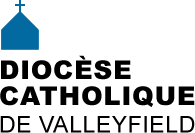 INFO HEBDO27 avril 2016                         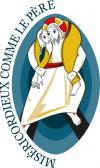 Jubilé de la MiséricordeSuggestion pour vivre la Miséricorde au quotidien:Lisez l'encyclique Dives in Misericordia écrite par Jean-Paul IIOrganise un petit rituel en fin de journée pour demander pardon aux personnes avec qui tu vis.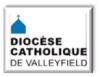 NOUVEAUTÉS AU SITE DIOCÉSAIN:Les bouleversements technologiques et le travail  Frédéric Barriault, Communications et Société (+ Message du 1er mai 2016 de l'Assemblée des évêques du Québec)La miséricorde: mise à jour! Compte-rendu de la journée de ressourcement avec Mgr Pierre Murray.«La Résurrection à la lumière de la miséricorde» Diaporama présenté par Mgr Pierre Murray, le 23 avril dernier lors de la journée de ressourcement.Approfondissement de la foi / Bible / La joie de l'amour dans la Bible (Frédéric Barriault, Communications et Société)Célébration / Prière /Par thème/ Prière pour les vocationsPORTAIL* / Statistiques 2015 pour l'ensemble des sacrements dans notre diocèse.Célébration / Prière / par thème/ NEUVAINE pour les familles à saint Josémaria Escriva*Si vous avez oublié votre mot de passe pour le Portail, communiquez avec info@diocesevalleyfield.org 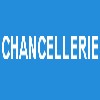 AVIS DE RECHERCHELe Diocèse aimerait communiquer avec l'abbé René Genest, qui a travaillé dans les paroisses du diocèse jusqu'en 2004 avant d'aller travailler au Diocèse de Nicolet. Les coordonnées de l'abbé Genest laissées au Diocèse de Nicolet en 2009 ne sont aujourd'hui plus valides. Si vous communiquez avec lui, merci de lui demander de contacter l'abbé Jean Trudeau au 450-373-8122 poste 243.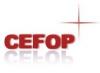 Veuillez prendre note que le cours du 11 mai prochain sur l'Histoire de l'Église est ANNULÉ et reporté à l'automne prochain. 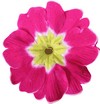 MERCI PIERRETTE!La paroisse Saint-Clément de Beauharnois  affichait dernièrement dans leur bulletin paroissial les remerciements à leur secrétaire Mme Pierrette Faubert, qui quittait pour prendre sa retraite. «Durant 10 ans, elle a été une secrétaire vraiment consciencieuse, dévouée, discrète, attentive, disponible, respectueuse et, surtout, rempli de de foi, d'amour pour l'Église. »Bonne et heureuse retraite Pierrette! 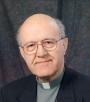 SALON ESPACE LIVRES - Samedi 30 avril et dimanche 1er mai de 12h30 à 16h30 au Musée des Société des Deux-Rives (MUSO), hommage posthume à Mgr Robet Lebel. Possibilité d'acheter ses volumes sur place.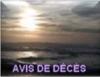 MME ROSALIA LECLERC, décédée le 19 avril 2016 à l'âge de 92 ans, épouse de feu M. Jean Beaudoin. Elle était la mère de Mme Huguette Beaudoin-Poirier, agente de pastorale à la paroisse Sacré-Coeur-de-Jésus. Les funérailles ont eu lieu le 23 avril à l'église Sacré-Coeur-de-Jésus. [Voir détails]FRÈRE MARIUS CARON CSV -  décédée à Rigaud, le 12 avril 2016, à l'âge de 78 ans dans sa 60e année de profession religieuse. Au moment de son décès, il était le supérieur de la Maison Charlebois à Rigaud. Les funérailles ont eu lieu le 16 avril dernier, suivies de l'inhumation au cimetière de la Congrégation à Rigaud. [Lire hommage lors des funérailles]Nos prières et sympathies aux familles et communautés.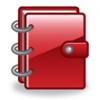 30 avril, 9h: Journée de réflexion Esprit-Saint, Vaudreuil-Dorion30 avril: Exposition Cercle des Fermières Châteauguay1er mai: Messe et bénédiction des Motos, Saint-Timothée1er mai: Concert printanier, église Saint-Ignace, Coteau-du-Lac5 mai: Collecte de sang à Salaberry-de-Valleyfield6-7-8 mai: Vente de garage au profit de l'Organisme Fraternité Haïti des Trois-Lacs7 mai, 10h30: Inscription catéchèse Saint-Timothée9 mai, 18h30: Inscription catéchèse Saint-Timothée28 mai: Train marial pour le Cap-de-la-Madeleine29 mai: Fête de la Fidélité (anniversaires de mariage) à Saint-TimothéeCONSULTER LE CALENDRIER DIOCÉSAIN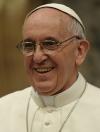  « Fonder une famille, c’est avoir le courage de faire partie du rêve de Dieu, de construire un monde où personne ne se sente seul. » 20 avril 2016« Une vraie approche écologique sait prendre soin de l’environnement et de la justice, en écoutant le cri de la terre et le cri des pauvres. »  22 avril 2016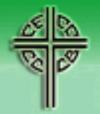 Consolider les efforts catholiques en regard du projet de loi C-14De nombreuses ressources sur l’euthanasie et le suicide assisté sont maintenant facilement accessibles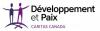 Des organisations d’Amérique latine souhaitent accroître l’imputabilité des entreprises minières canadiennes à l’étranger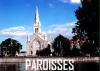 EWTN couvrira la Marche pour la vie sur la Colline du Parlement du début à la fin  - EWTN Global Catholic Network (EWTN) couvrira encore une fois la Marche pour la vie à Ottawa le jeudi, 12 mai à 11h30. La programmation comprendra tous les discours, ainsi que des entrevues avec des chefs religieux et des politiciens sur la Colline. Vous ne pouvez pas vous rendre à la Marche pour la vie cette année? Assurez-vous de la regarder en direct en ligne à www.ewtn.com, sur notre application mobile gratuite ou sur le câble. Une rediffusion aura lieu le samedi, 14 mai à 13h. Infos: Sarah Du Broy, sdubroy@ewtn.com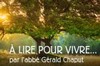 RÉFLEXIONS DE G. CHAPUTL'alchimie entre nous et le PèrePrise de conscience qui peut changer une vieNos vœux les plus sentis à l’abbé Gérald Chaput qui a célébré le 16 avril dernier son 50e anniversaire d’ordination presbytérale.  Puissiez-vous continuer encore longtemps à exercer votre vocation dans la rédaction de textes qui nous aide à donner vie à la Parole en nous. 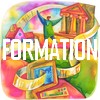 ÉCOLE d’été sous le thème : « Spiritualité et santé : quoi dire? quoi faire? ». Du 12 au 17 juin 2016 - québec. [Voir informations détaillées]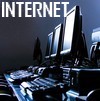 ACTIVITÉS1er mai 2016 - Colloque annuel Fondation médicale Agapè avec participation de Mgr Noël Simard.   [Voir  détails]1er au 6 mai 2016: Couple, famille et évangélisation - Yves Semen en tournée au Québec   [Voir détails]18 mai 2016, 19h - conférence au Centre St-Pierre: DIEU SERAIT-IL LAÏQUE?  Pour en savoir plus …LA GRANDE NUIT DE LA MISÉRICORDE (13-14 août 2016) - Soirée d'information à Québec le 10 juin. Pour réservation: pfrcharlespatrick@gmail.com 418-439-4611 poste 224ACTUALITÉSUn nouveau Bottin de ressources pour les 50 ans et plus: un nouveau bottin de ressources pour les 50 ans et plus. Article d'InfosuroitInfo-Paulines du 25 avril 2016DIVERSVacances 2016 - Centre Jean-Paul Regimbal. Situé à Granby. Nombreux sites à visiter dans la région: Magog, Bromont, St-Benoit-du-Lac, Sherbrooke, etc... Toutes commodités pour un séjour agréable. Visitez www.cjpr.ca pour apprécier les installations    [Voir dépliant]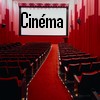 MÉDIAFILM - Sortie en DVD Nouveautés du 26 avril 2016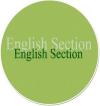 ENGLISH SECTION English Calendar May 1st, 1:30 PM : Pilgrimage and crossing of the Holy Door to Cross  at the Ste. Cecilia Basilica-cathedral for  Anglophones of the Diocese.TECHNOLOGICAL UPHEAVALS AND WORK  May 1st, Message 2016 AECQ - Council on Church and Society.CCCB - Consolidating Catholic efforts in view of Bill C-14Numerous resources on euthanasia and assisted suicide now easily accessible EWTN to cover the March for Life on Parliament Hill from start to finish - EWTN Global Catholic Network (EWTN) will once again offer extensive LIVE coverage of the March for Life in Ottawa, ON on Thursday, May 12 at 11:30 AM ET. Programming will include all of the speeches as well as interviews with religious and political leaders on the Hill. Can’t make it to the March for Life this year? Make sure to watch it LIVE online at www.ewtn.com, on our FREE mobile app or on cable. An encore airing will take place on Saturday, May 14 at 1 pm ET. For more information, feel free to contact Sarah Du Broy, EWTN’s Regional Marketing Manager of Canada: sdubroy@ewtn.comHUMOURWhatever you do, always give 100%. Unless you are donating blood.

More jokes at http://www.short-funny.com/new-jokes.php#ixzz46xyTWovv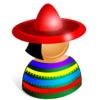 SECCIÓN EN ESPAÑOL"AMORIS LAETITIA", LA ALEGRÍA DEL AMOR : http://diocesevalleyfield.org/fr/espanol/amoris-laetitia-la-alegria-del-amorMISA DE MAYO EN ESPAÑOL dedicada al día de las madres:  http://diocesevalleyfield.org/fr/espanol/misa-de-mayo-en-espanol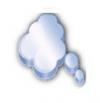 «Un cœur de père s’agrandit avec chaque enfant.»  Jean Basile Bezroudnoff Pause spirituelle no 973 Gilles Cloutier.«Un pardon sincère n'attend pas d'excuses.»  Sara Paddison Pause spirituelle no 974 Gilles Cloutier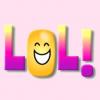 Un homme va acheter un lit et demande à ce qu’il soit très solide.Le vendeur s’étonne :
- Pourtant, vous n’êtes pas si gros.
- Non, mais j’ai le sommeil lourd !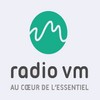 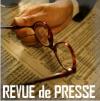 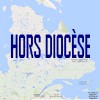 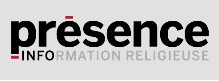 Tous droits réservés - Diocèse catholique de Valleyfield11, rue de l'église, Salaberry-de-Valleyfield, QC  J6T 1J5T 450 373.8122  - F 450 371.0000info@diocesevalleyfield.org Tous droits réservés - Diocèse catholique de Valleyfield11, rue de l'église, Salaberry-de-Valleyfield, QC  J6T 1J5T 450 373.8122  - F 450 371.0000info@diocesevalleyfield.org Faites parvenir les informations concernant vos événements à info@diocesevalleyfield.orgFaites parvenir les informations concernant vos événements à info@diocesevalleyfield.orgPour vous désinscrire: info@diocesevalleyfield.org tout en spécifiant votre nom et l'adresse électronique à désinscrire. Merci!Pour vous désinscrire: info@diocesevalleyfield.org tout en spécifiant votre nom et l'adresse électronique à désinscrire. Merci!